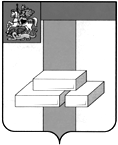 СЧЕТНАЯ ПАЛАТА  ГОРОДСКОГО ОКРУГА ДОМОДЕДОВОМОСКОВСКОЙ  ОБЛАСТИКаширское шоссе, д.27-а, г. Домодедово, Московская область, 142000, тел. (496)792-44-13,  E-mail:dmdd_sp@mosreg.ru от 13.07.2021     № 46-10/19Заключениепо результатам экспертно-аналитического мероприятия«Оперативный контроль исполнения бюджета городского округа Домодедово Московской области за 2 квартал 2021 года: мониторинг исполнениябюджета городского округа Домодедово за 2 квартал 2021 года»Счетной палатой городского округа Домодедово Московской области проведено экспертно-аналитическое мероприятие «Оперативный контроль исполнения бюджета городского округа Домодедово Московской области и подготовка информации о ходе исполнения бюджета городского округа Домодедово за 2 квартал 2021 года.Организация и проведение оперативного контроля исполнения бюджета городского округа Домодедово за отчетный период текущего года осуществлены в соответствии со стандартом внешнего муниципального финансового контроля «Оперативный контроль исполнения бюджета городского округа Домодедово Московской области на текущий финансовый год». 1.По состоянию на 01.07.2021г. объем поступлений в доход бюджета городского округа Домодедово составил 4 165 359,1 тыс.руб., или 44,1% к утвержденным годовым плановым назначениям, в т.ч.:1.1. Поступление в бюджет городского округа Домодедово налоговых и неналоговых доходов за отчетный период 2021 года составило 2 385 573,3 тыс.руб. или 44% от утвержденных годовых плановых назначений;1.2. Объем безвозмездных поступлений в отчетном периоде 2021 года составил 1 779 785,8  тыс.руб. или 44% от утвержденных годовых плановых назначений.2. На финансирование расходных обязательств городского округа Домодедово за 2 квартал 2021 года направлено 3 900 712,7 тыс.руб.Структура расходов бюджета городского округа Домодедово за 2 квартал 2021 года по разделам бюджетной классификации по отношению к уточненным показателям представлена в таблице:3. Бюджет городского округа Домодедово по итогам отчетного периода исполнен с превышением доходов над расходами, т.е. с профицитом в объеме 264 646,4 тыс.руб.4. Бюджет городского округа Домодедово в отчетном периоде социально ориентирован. 5. Общий объем средств, выделенных в 1 полугодии 2021 года из резервного фонда Администрации городского округа Домодедово, составил 3 580 875,42 руб. По состоянию на 01.07.2021г. исполнение составляет 630 000,00 руб.6.  Результаты (выводы) экспертно-аналитического мероприятия:6.1. Анализ исполнения бюджета городского округа Домодедово за 2 квартал 2021 года показал, что в целом исполнение обеспечивалось в соответствии с требованиями Бюджетного кодекса Российской Федерации, Закона Московской области от 26.11.2020г. №251/2020-ОЗ «О бюджете Московской области на 2021 год и на плановый период 2022 и 2023 годов», Положения о бюджетном процессе в городском округе Домодедово, Решения о бюджете городского округа Домодедово на 2021 год.6.2. Доходы бюджета городского округа Домодедово сформированы в соответствии с законодательством о налогах и сборах и статьями 61.2, 62 Бюджетного кодекса Российской Федерации. Расходы бюджета городского округа Домодедово, осуществляемые в соответствии со сводной бюджетной росписью, составили в сумме 3 900 712,7 тыс.руб. Результатом исполнения бюджета городского округа Домодедово является профицит в сумме 264 646,4 тыс.руб.6.3. По результатам экспертно-аналитического мероприятия  нарушений порядка организации исполнения бюджета городского округа Домодедово не выявлено.7. По результатам анализа исполнения бюджета городского округа Домодедово за 2 квартал 2021 года Счетная палата городского округа Домодедово предлагает следующее:7.2. Финансовому управлению городского округа Домодедово и главным администраторам средств бюджета городского округа Домодедово обеспечить контроль за исполнением параметров Решения о бюджете городского округа Домодедово на 2021 год.Настоящее Заключение направлено Главе городского округа Домодедово Московской области и в Совет депутатов городского округа Домодедово Московской области.Председатель Счетной палаты городского округаДомодедово Московской области                                                                       Г.А. КопысоваРаздел Наименование показателяГодовоеназначениеНа отчетную дату01.07.2021Кассовоеисполнение с начала года% исполнения на отчетную датуФакт. исполнение на 01.07.2021 Темп роста к соответствующему периоду 2020 года%0100Общегосударственные вопросы1 471 688,8842 853,3610 142,072,4536 922,6113,60300Национальная безопасность и правоохранительная деятельность79 377,845 734,828 463,362,229 431,596,70400Национальная экономика886 093,3365 154,4192 161,952,6181 137,7106,10500Жилищно-коммунальное хозяйство1502165,6876 252,4583 046,066,5217 202,3>2000600Охрана окружающей среды19 421,813 588,8947,87,01 016,993,20700Образование4 764 337,12 847 077,41 991 048,569,92 203 046,390,40800Культура, кинематография664 971,2241 091,1221 087,591,7291 369,875,91000Социальная политика248 819,6152 726,1119 738,478,4113 121,5105,81100Физическая культура и спорт427 809,0127 116,1108 701,985,588 068,2123,41200Средства массовой информации69 835,037 518,632 661,687,131 009,1105,31300Обслуживание государственного и муниципального долга54 100,020 000,012 713,863,619 069,866,79800Всего расходов10188619,25569113,03900712,770,03711395,7105,1